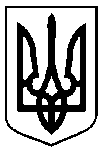 Сумська міська радаУПРАВЛІННЯ АРХІТЕКТУРИ ТА МІСТОБУДУВАННЯвул. Воскресенська, 8А, м. Суми, 40000, тел. (0542) 700-103, e-mail: arh@smr.gov.ua, код ЄДРПОУ 40462253НАКАЗ № 263-а м. Суми									         22.09.2021Відповідно до частини п’ятої статті 264 Закону України «Про регулювання містобудівної діяльності», керуючись пунктом 1.1 Розділу І, підпунктом 2.3.3 пункту 2.3 Розділу ІІ, підпунктом 3.2.38 пункту 3.2 Розділу ІІІ Положення про Управління архітектури та містобудування Сумської міської ради, затвердженого рішенням Сумської міської ради від 27.04.2016 № 662-МР (зі змінами) НАКАЗУЮ:Присвоїти адресу: Сумська область, Сумський район, м. Суми,                             проспект Козацький, 41 об’єкту будівництва, розташованому на земельній ділянці з кадастровим номером 5924788700:01:002:1495, власник 1, до прийняття закінченого будівництвом об’єкта в експлуатацію (повідомлення про початок виконання будівельних робіт СМ051210408239 від 08.04.2021).Начальник управління – головний архітектор							Андрій КРИВЦОВІрина Домбровська 700 106Розіслати: заявнику, до справиПро присвоєння адреси об’єкту будівництва: Сумська область, Сумський район, м. Суми,                 проспект Козацький, 41 